	             ITALIAN J/70 CUP 2019            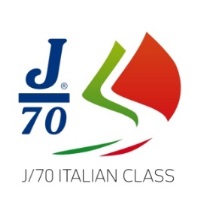 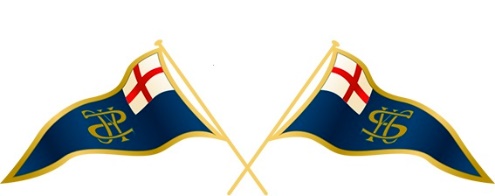 YACHT CLUB SANREMOCompagnia della VelaOctober 17After the raceBEER & PASTA PARTYAt Yacht Club SanremoOctober 18After the race7.30 PMCOCKTAIL at Royal HotelOctober 19After the raceBEER & PASTA PARTYAt Yacht Club SanremoOctober 20After the racePRIZE GIVING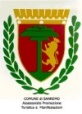 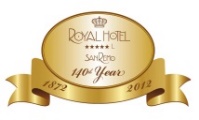 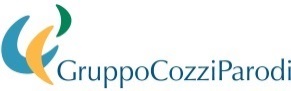 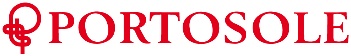 